HAPPY TAILS CANINE TRAINING ACADEMY : PET’S PROFILE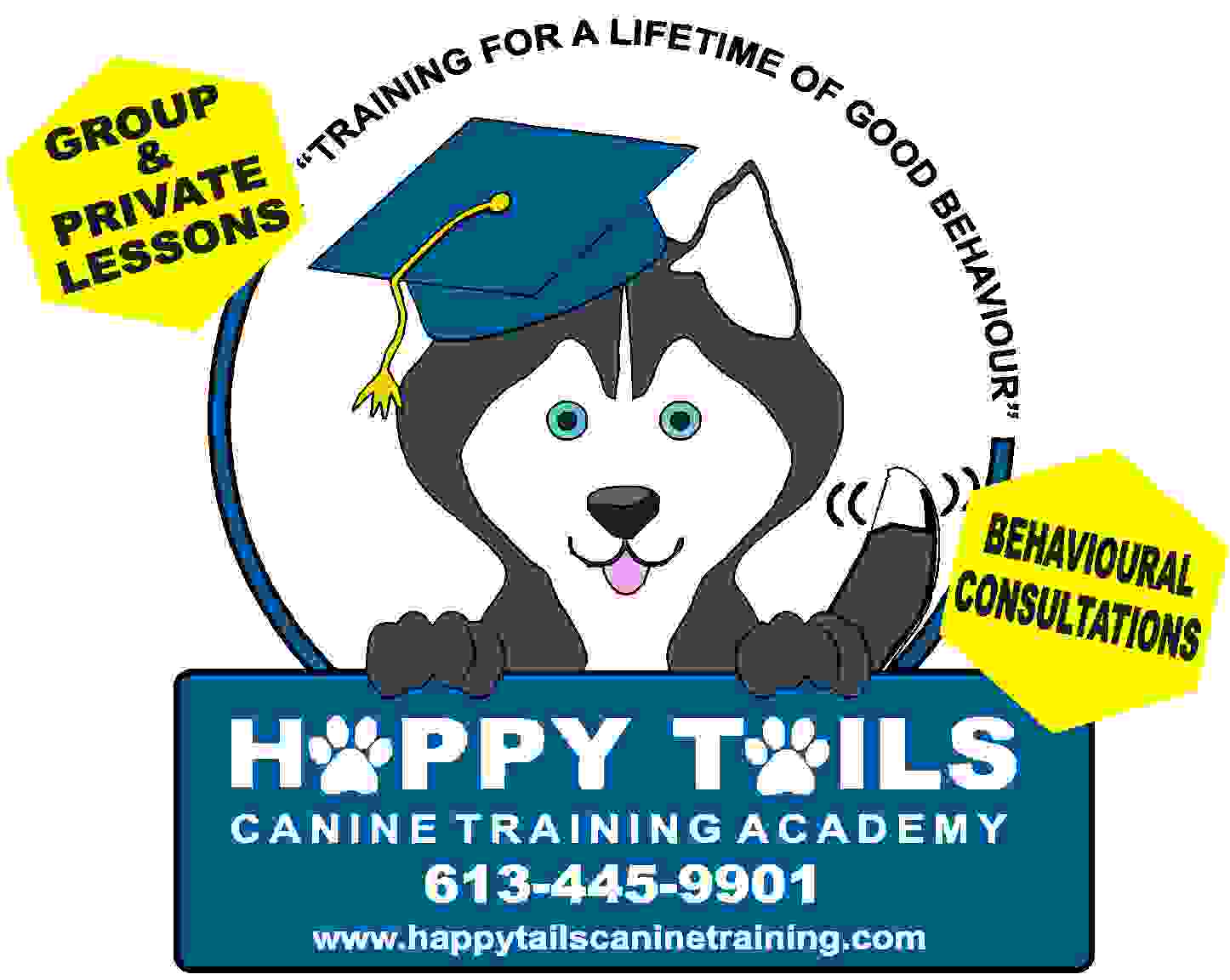 CLIENT’S NAME:  ___________________________________________________________________________Address (include Postal Code):  _________________________________________________________Phone Number (Home)_________________________  CELL:  ________________________________Email :_______________________________________________________________________________________Dog’s Name:__________________________________  Breed:  ____________________________            Sex: M/F    Neutered/Spayed : Y/ N     AGE: __________________VACCINES:  _______________________________________________________  Vet Clinic:___________________________________________________________________________________________________________________________________________________Where did you get the dog?_____________________________________How old was the dog when you got it?________Have you owned a dog before: Y/NDo you have any other pet’s ________________________  Children (ages)__________________What do you want to change about your dog’s behaviour most?_______________________________________________________________________________________ What does your dog already know ?  ________________________________________________Which of the following BEST describes your dog?  Shy, confident, fearful, growls, bites, aggressive,   (Circle all that apply)___________________________________________________________________Does your dog like meeting new people?  Y/N        New dogs?  Y/N       Children?  Y/NWhen does your dog bark or growl?_______________________________________________________________________Is your dog afraid of anything or anyone?__________________________________________________________Has your dog every bitten anyone other than playfully?_______________________________________Does your dog accept handling and grooming from you and others?_________________________Does your dog allow you to take prized possessions away from him? ___________________________________________________________________________________Any other information we should be made aware of regarding your dog?__________________________________________________________________________________________________________________________________________________________________________________________________________________________________How did you hear about our training facility?______________________________________________________Classes will run for 1 hour once weekly FOR 6 WEEKS or as otherwise stated by the instructor.************** **********************************************************************************************It is your responsibility to attend all the classes.  This is essential for you and your dog to get the most of the material being taught and to got the benefit of the socialization period (puppy classes only).  There are NO REFUNDS given for missed classes, but every effort will be made to find a make- up class at the convenience of the instructor.  ONE  Make up class can be provided to you if you miss one during your session.Should you be unable to attend a class, please contact Michelle St Germain at the numbers or email listed on your manual.It is up to the discretion of the instructor to remove any dog from a class due to aggression or if the dog appears to be too stressed during the group classes.  Private instruction would then be discussed at additional cost to the owner or a refund for the remaining classes of the group lessons.  WAIVER:   I understand that I am entirely responsible for my dog.  Physical injuries and material damage he can cause to the grounds of the Marvelville Community Center or the participants of this class.  I hereby release Happy Tails Canine Training, the community center and the instructor from any liability of any nature resulting from the actions or behaviors of my dog.SIGNATURE:____________________________________________________     DATE:_______________________Class Enrolling in:___________________________________________________________________________Start Date:______________________________________________Thank you for taking the time to fill out this questionnaire.  All information will be taken into account during the training session or behavioural consults.  A training plan will be provided for specific issues needing specialized attention.“TRAINING FOR A LIFETIME OF GOOD BEHAVIOUR”